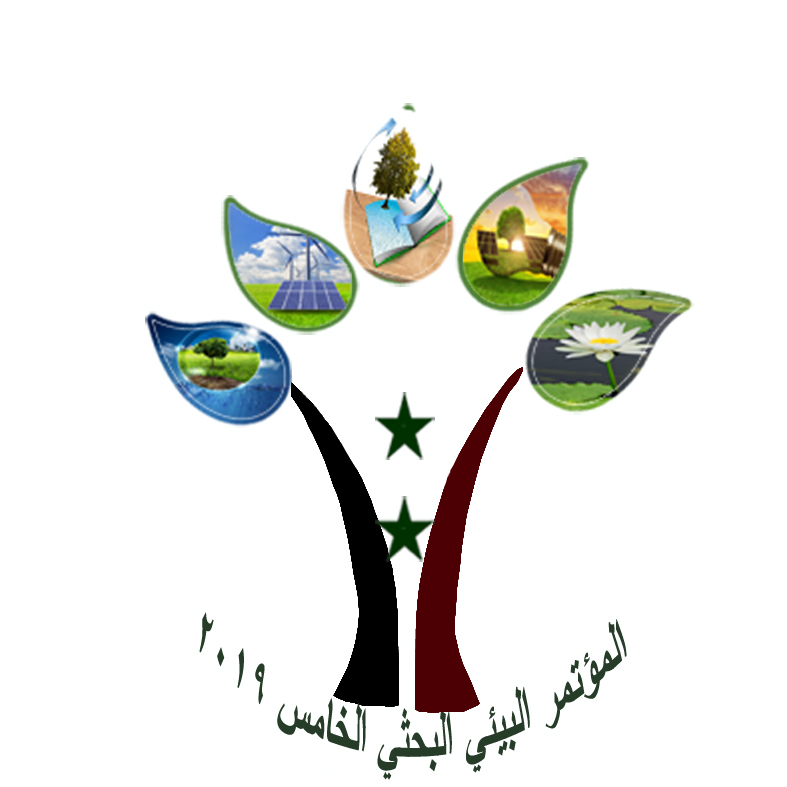 التوقيتالتوقيتاليوم الأول –الثلاثاء 22/10/2019اليوم الأول –الثلاثاء 22/10/201909:00-10:0009:00-10:00التسجيلالافتتاحيةالثلاثاء22/10/201910:00-10:0510:00-10:05دقيقة صمت على أرواح الشهداء ثم النشيد العربي السوري الافتتاحيةالثلاثاء22/10/201910:05-10:1010:05-10:10كلمة ممثل يالجهات الداعمةالافتتاحيةالثلاثاء22/10/201910:10-10:2010:10-10:20كلمة رئيس جامعة دمشقالافتتاحيةالثلاثاء22/10/201910:20-10:3010:20-10:30كلمة راعي المؤتمرالافتتاحيةالثلاثاء22/10/201910:40 – 10:3010:40 – 10:30فيلم وثائقيالافتتاحيةالثلاثاء22/10/2019رئيس الجلسة: د. حسين ابراهيم- مقرر الجلسة:أ.د. محمد قربيصةمحاضرة علمية لضيوف المؤتمر10:40 - 10:5510:40 - 10:55Flavius caba-Romania-President Middle East Political and Economic Instituteمحاضرة علمية لضيوف المؤتمر10:55 -11:1010:55 -11:10إحياء نهر بردى – د. غادة بلالمحاضرة علمية لضيوف المؤتمر11:10 - 11:2511:10 - 11:25Lucio zazzara- Italianaمحاضرة علمية لضيوف المؤتمر11:25 - 11:4011:25 - 11:40Germany- Arenswolfgangمحاضرة علمية لضيوف المؤتمراسم الباحثالتوقيترئيس الجلسة:أ.د. نظيرة سركيس- مقرر الجلسة: أ.د. أسامة درويشالتخطيط البيئي في مجال الإدارة المتكاملة للمياهأ.د. غطفان عبد الكريم عمار11:40- 11:55إيجاد نموذج بيانات مائي لإدارة متكاملة للموارد المائية باستخدام تطبيقات الذكاء الاصطناعيالتخطيط البيئي في مجال الإدارة المتكاملة للمياهد. ناهد حسن فرهود11:55 – 12:10معالجة مياه صرف المشافي باستخدام طاقة الكتلة الحيويةالتخطيط البيئي في مجال الإدارة المتكاملة للمياهأ.د. معن صالح سلامة12:10 – 12:25تطوير منظومة معايير بيئية لحماية المياه الجوفية من ملوثات المقابر(دراسة حالة)التخطيط البيئي في مجال الإدارة المتكاملة للمياه12:25 – 12:40مناقشة عامةالتخطيط البيئي في مجال الإدارة المتكاملة للمياه12:40 – 13:00استراحةاسم الباحثالتوقيترئيس الجلسة: أ.د. مجد الجمالي- مقرر الجلسة: أ.د. ماجد أسعدالتخطيط البيئي والتخلص الآمن من الأنقاض،ومعالجة النفايات الصلبةد. بيداء محمد سلوم13:00 – 13:15تقنية التخلص من نفايات معمل حديد حماه ( خبث الحديد ) في صناعة الاسمنتالتخطيط البيئي والتخلص الآمن من الأنقاض،ومعالجة النفايات الصلبةم. حسان علي13:15 – 13:30الطرائق التكنولوجية المتبعة في إعادة تدوير أنقاض الهدم ومؤشراتها الاقتصادية والبيئية.التخطيط البيئي والتخلص الآمن من الأنقاض،ومعالجة النفايات الصلبةد. ميساء كعكة13:30 – 13:45استخدام نواتج عمليات التقليم والتفريد في تصنيع ألواح من OSB(Oriented Strand Board)التخطيط البيئي والتخلص الآمن من الأنقاض،ومعالجة النفايات الصلبةم. ديالا وجيه شهاب13:45 – 14:00استخدام حجر الخفان في نظام الحمأة المنشطة المشترك.التخطيط البيئي والتخلص الآمن من الأنقاض،ومعالجة النفايات الصلبةم. عبير عبد الكريم حجو14:00 – 14:15استخدام البيتون الرغوي في رفع كفاءة أحواض التهوية في محطات المعالجة.التخطيط البيئي والتخلص الآمن من الأنقاض،ومعالجة النفايات الصلبة14:15 – 14:40مناقشة عامةالتخطيط البيئي والتخلص الآمن من الأنقاض،ومعالجة النفايات الصلبةاسم الباحثالتوقيترئيس الجلسة:أ.د. غادة بلال- مقرر الجلسة:أ.د. أيمن خبازالتخطيط البيئي في مجالالطاقات المتجددةم. الاء أحمد قطان14:40 – 14:55دراسة أثر العزل الحراري في المباني على الأداء الطاقي والبيئيالتخطيط البيئي في مجالالطاقات المتجددةم. مؤيد أحمد العبد14:55 – 15:10استخدام مخلفات الورق والكرتون في إنتاج الطاقة الحرارية بدلاً من الوقود الأحفوري حالة الدراسة: المدينة الصناعية الشيخ نجار بحلب (الشركة الآسيوية للصناعات الورقية)التخطيط البيئي في مجالالطاقات المتجددةم. عبدالله محمد عادل بارحي15:10 – 15:25التحليل المكاني متعدد المعايير لنماذج التضاريس الرقمية والخرائط الغرضية لتحديد موقع مزرعة ريحية باستخدام أنظمة المعلومات الجغرافيةالتخطيط البيئي في مجالالطاقات المتجددةم. وسام محمد عيسى15:25 – 15:40(RDF Refuse Derived Fuelالوقود البديل وأهمية استخدامه في محافظة طرطوس ( التخطيط البيئي في مجالالطاقات المتجددة15:40 – 16:00مناقشة عامةالتخطيط البيئي في مجالالطاقات المتجددةاسم الباحثالتوقيترئيس الجلسة: أ.د. جورج جانجي- مقرر الجلسة: أ.د. حسان فارسالتخطيط البيئيفي مجال اعادةتأهيل النظم البيئية المتدهورةأ.د. أمير علي إبراهيم16:00 – 16:15دراسة بعض الموائل المخربة والفقاريات المهددة في الساحل السوري الشمالي، وسبل الحماية وإعادة التأهيلالتخطيط البيئيفي مجال اعادةتأهيل النظم البيئية المتدهورةد. لانا يوسف صالح16:15 – 16:30أهمية الغطاء النباتي في تنقية البيئات الملوثة ضد العناصر الثقيلةالتخطيط البيئيفي مجال اعادةتأهيل النظم البيئية المتدهورةأ. عصام عامر16:30 – 16:45أهمية علم الطبوغرافيا الرقمية في التخطيط البيئي ودورها في تحقيق التنمية المستدامةالتخطيط البيئيفي مجال اعادةتأهيل النظم البيئية المتدهورة16:45– 17:00مناقشة عامةالتخطيط البيئيفي مجال اعادةتأهيل النظم البيئية المتدهورة17:00استراحة الغداءالتخطيط البيئيفي مجال اعادةتأهيل النظم البيئية المتدهورةاليوم الثاني- الأربعاء 23/10/2019اليوم الثاني- الأربعاء 23/10/2019اليوم الثاني- الأربعاء 23/10/2019اليوم الثاني- الأربعاء 23/10/2019اسم الباحثالتوقيترئيس الجلسة:أ.د. أيمن ديوب - مقرر الجلسة:د. غياث ضعون– أ.د. رعد الصرنأوراق عمل لــــــوزارة الإدارة المحلية والبيئةبرنامج الأمم المتحدة الانمائيوزارة الزراعة والإصلاح الزراعيوزارة الموارد المائيةد. أحمد نعمان- ك. ناظم ثلاج09:00 – 09:15إمكانية استخدام المخصب الحيويEM1في معالجة الترب الملوثة بالنفط في سورية أوراق عمل لــــــوزارة الإدارة المحلية والبيئةبرنامج الأمم المتحدة الانمائيوزارة الزراعة والإصلاح الزراعيوزارة الموارد المائيةUNDP09:15 – 09:30UNDP ورقة علمية لبرنامج الأمم المتحدة الإنمائي بالتعاون مع وزارة الإدارة المحلية والبيئةأوراق عمل لــــــوزارة الإدارة المحلية والبيئةبرنامج الأمم المتحدة الانمائيوزارة الزراعة والإصلاح الزراعيوزارة الموارد المائيةم. محمد حسين الطماس09:30 – 09:45الحد من زحف الرمال وتثبيت الكثبان الرملية في بادية ريف دمشقأوراق عمل لــــــوزارة الإدارة المحلية والبيئةبرنامج الأمم المتحدة الانمائيوزارة الزراعة والإصلاح الزراعيوزارة الموارد المائيةد. باسل كمال الدين09:45 – 10:00تأهيل وإحياء نهر العاصيأوراق عمل لــــــوزارة الإدارة المحلية والبيئةبرنامج الأمم المتحدة الانمائيوزارة الزراعة والإصلاح الزراعيوزارة الموارد المائيةالباحثالتوقيترئيس الجلسة:أ.د. نزار معلا- مقرر الجلسة: د. المثنى غانمالتخطيط البيئي والتخفيفمن تلوث الهواء وآثار التغيرات المناخيةد. مي حنا شهدا10:00 – 10:15تخفيض انبعاث الأجزاء السخامية من غازات الاحتراق باستخدام الهيدروسيكلونالتخطيط البيئي والتخفيفمن تلوث الهواء وآثار التغيرات المناخيةم. طلال العلي10:15 – 10:30التحكم المتكامل بالتلوث البيئي باستخدام نظم الإدارة البيئية في المدينة الصناعية بحسياءالتخطيط البيئي والتخفيفمن تلوث الهواء وآثار التغيرات المناخيةم. شادي محمد سليمان10:30 – 10:45آفاق تطوير مشروع صناعة المبيدات الحيوية والإكثار الكمي للأعداء الحيوية على مستوى تجاري في سوريا مع الجدوى الاقتصاديةالتخطيط البيئي والتخفيفمن تلوث الهواء وآثار التغيرات المناخيةد. عدنان مصطفى اختيار10:45 – 11:00الآثار الوراثية الخلوية لأبخرة الوقود على عمال محطات الوقود السوريةالتخطيط البيئي والتخفيفمن تلوث الهواء وآثار التغيرات المناخية11:00 – 11:20مناقشة عامةالتخطيط البيئي والتخفيفمن تلوث الهواء وآثار التغيرات المناخيةاسم الباحثالتوقيترئيس الجلسة :أ.د. سهيل نادر- مقرر الجلسة : د. معن داودالتخطيط البيئي في مجال استعمالات الأراضي والتخفيف من التدهور البيئي والتلوث النفطيد. عمر جزدان11:20 – 11:35تأثير نوعية السماد( أخضر-عضوي-معدني) في بعض خصائص التربة وفي إنتاجية محصول الكينواالتخطيط البيئي في مجال استعمالات الأراضي والتخفيف من التدهور البيئي والتلوث النفطيد. محمد أحمد صالح11:35 – 11:50استخدام بعض أنواع القاعيات الحيوانية كدلائل حيوية لتلوث شاطئ المحطة الحرارية في بانياسالتخطيط البيئي في مجال استعمالات الأراضي والتخفيف من التدهور البيئي والتلوث النفطيم. مرح سليمان اسكندر11:50 – 12:05تأثير إضافة الزيوليت على بعض الخصائص الكيميائية للتربة الملوثة بمياه الجفتالتخطيط البيئي في مجال استعمالات الأراضي والتخفيف من التدهور البيئي والتلوث النفطيد. هديل طباخ12:05 – 12:20معالجة التلوثات الناجمة عن تسرب النفط ومشتقاته في التربة والمسطحات المائيةالتخطيط البيئي في مجال استعمالات الأراضي والتخفيف من التدهور البيئي والتلوث النفطيم. ربا محمد عيسى12:20– 12:35أثر التغير في استعمالات الأراضي في بعض خواص التربة الفيزيائية والكيميائيةالتخطيط البيئي في مجال استعمالات الأراضي والتخفيف من التدهور البيئي والتلوث النفطي12:35 – 13:00مناقشة عامةالتخطيط البيئي في مجال استعمالات الأراضي والتخفيف من التدهور البيئي والتلوث النفطي13:00– 13:30استراحةاسم الباحثالتوقيترئيس الجلسة :أ.د. مارال سركيس- مقرر الجلسة: أ.د. سلمان محمودالتخطيط البيئي في مجال الإنتاج الأنظف والعمارة الخضراء د. عبد السميع محمد هنانو13:30 – 13:45آفاق التقانة الحيوية في الكشف والتفكك الحيوي للملوثات البيئية المثابرةالتخطيط البيئي في مجال الإنتاج الأنظف والعمارة الخضراء م. هالة اسماعيل13:45– 14:00بدائل طبيعية آمنة بيئياً وصحياً لحماية محصول البطاطا من الآفات الحشريةالتخطيط البيئي في مجال الإنتاج الأنظف والعمارة الخضراء د. علي داؤود14:00– 14:15تقييم كفاءة التخطيط البيئي للمسطحات الخضراء في مدينة طرطوسالتخطيط البيئي في مجال الإنتاج الأنظف والعمارة الخضراء م. هادي عباس شرف 14:15 – 14:30(أهمية مفهوم حدائق الأسطح في المدن ) من النواحي البيئية والجمالية والاقتصادية والاجتماعيةالتخطيط البيئي في مجال الإنتاج الأنظف والعمارة الخضراء د. عادل رفقي عوض14:30 – 14:45آلية رائدة لفرز النفايات الصلبة بالمدنالتخطيط البيئي في مجال الإنتاج الأنظف والعمارة الخضراء 14:45 – 15:10مناقشة عامةالتخطيط البيئي في مجال الإنتاج الأنظف والعمارة الخضراء د.م. أحمد توفيق نعمانمدير البحوث البيئية15:10البيان الختامي ( توصيات المؤتمر ونتائجه )التخطيط البيئي في مجال الإنتاج الأنظف والعمارة الخضراء د.م. أحمد توفيق نعمانمدير البحوث البيئيةتكريم الفائزين التخطيط البيئي في مجال الإنتاج الأنظف والعمارة الخضراء استراحة غداء